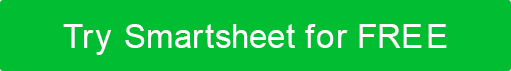 MARKETING FÜR KLEINE UNTERNEHMEN PROJEKTPLAN MARKETING-PROJEKTPLANFIRMENNAMEStraße und HausnummerStadt, Bundesland und PLZwebaddress.comVersion 0.0.000/00/0000Inhaltsverzeichnis	1.GESCHÄFTSZUSAMMENFASSUNG3	1.1UNSER	 	UNTERNEHMEN31.2LEITBILD3		1.3VISION	 	STATEMENT32.DIE	 	HERAUSFORDERUNG42.1PROBLEM4		 		2.2CHANCE4	3.SITUATIONSANALYSE5		3,15C-ANALYSE5	3.1.1UNTERNEHMEN5		3.1.2MITARBEITER5		3.1.3KUNDEN5		3.1.4TEILNEHMER5		3.1.5KLIMA5			3.2SWOT-ANALYSE6	 	4.KERNKOMPETENZEN7	4.1FÄHIGKEIT	 ONE7	4.2LEISTUNG	 ZWEI7	4.3FÄHIGKEIT	 THREE7		5.MARKETINGZIELE8	5.1KURZFRISTIGE 	ZIELE UND AKTIONSPLAN8	5.1.1NUTZUNG 	DES BESTEHENDEN KUNDENSTAMMS8	5.1.2REICHWEITE	 	ERWEITERN85.2LANGFRISTIGE 	ZIELE UND AKTIONSPLAN9	5.2.1MARKENBEKANNTHEIT	/	BEHÖRDE95.2.2VERBESSERTES	 SUCHRANKING9			6.ZIELMARKT10	6.1DEMOGRAFIE10	 	6.2PSYCHOGRAPHIE10	 		7.MARKETINGSTRATEGIE117.1ALLEINSTELLUNGSMERKMAL	 (USP)	117.2MARKETING-MIX	 – 4Ps11	7.2.1PRODUKT11		7.2.2PREIS11		7.2.3PLATZ12		7.2.4WERBUNG12			7.3MARKETING-KANÄLE12	7.4HAUSHALT13		8.LEISTUNGSSTANDARDS	 UND MESSMETHODEN14	 		8.1LEISTUNGSSTANDARDS148.2KEY 	PERFORMANCE INDICATORS (KENNZAHLEN)	14	8.3MESSMETHODEN14			9.FINANZÜBERSICHT15 		9.1FINANZBEDARF159.2ANNAHMEN / 		PROJEKTIONEN15	9.3JAHRESABSCHLUSS16	9.3.1GEWINN	- UND 	VERLUSTRECHNUNG169.3.2CASHFLOW-PROGNOSE16		9.3.3BILANZ16		10. 	APPENDIX17	10.1FORSCHUNGSERGEBNISSE17		10.2PRODUKTSPEZIFIKATIONEN	 UND 	BILDER17GESCHÄFTSZUSAMMENFASSUNGUNSER UNTERNEHMENLEITBILDVISIONSAUSSAGEDIE HERAUSFORDERUNGPROBLEMGELEGENHEITSITUATIONSANALYSE5C-ANALYSEFIRMAMITARBEITERKUNDSCHAFTKONKURRENTENKLIMASWOT-ANALYSEKERNKOMPETENZENFÄHIGKEIT EINSFÄHIGKEIT ZWEIFÄHIGKEIT DREIMARKETINGZIELEKURZFRISTIGE ZIELE UND AKTIONSPLANNUTZUNG DES BESTEHENDEN KUNDENSTAMMSREICHWEITE ERWEITERNLANGFRISTIGE ZIELE UND AKTIONSPLANMARKENBEKANNTHEIT / AUTORITÄTVERBESSERTES SUCHRANKINGZIELMARKTPLATZDEMOGRAPHIENPSYCHOGRAPHIKMARKETINGSTRATEGIEALLEINSTELLUNGSMERKMAL (USP)MARKETING-MIX – 4PsPRODUKTPREISORTBEFÖRDERUNGMARKETING-KANÄLEBUDGETLEISTUNGSSTANDARDS & MESSMETHODENLEISTUNGSSTANDARDSKEY PERFORMANCE INDICATORS (KENNZAHLEN)MESSMETHODENFINANZIELLE ZUSAMMENFASSUNGFINANZBEDARFANNAHMEN / PROJEKTIONENFINANZAUSWEISEGEWINN- UND VERLUSTRECHNUNGCASHFLOW-PROGNOSEBILANZANHANGFORSCHUNGSERGEBNISSEPRODUKTSPEZIFIKATIONEN UND BILDERVORBEREITET VONTITELDATUME-MAILE-MAILTELEFONGENEHMIGT VONTITELDATUMINTERNE FAKTORENINTERNE FAKTORENSTÄRKEN (+)SCHWÄCHEN (-)EXTERNE FAKTORENEXTERNE FAKTORENCHANCEN (+)BEDROHUNGEN (-)VERZICHTSERKLÄRUNGAlle Artikel, Vorlagen oder Informationen, die von Smartsheet auf der Website bereitgestellt werden, dienen nur als Referenz. Obwohl wir uns bemühen, die Informationen auf dem neuesten Stand und korrekt zu halten, geben wir keine Zusicherungen oder Gewährleistungen jeglicher Art, weder ausdrücklich noch stillschweigend, über die Vollständigkeit, Genauigkeit, Zuverlässigkeit, Eignung oder Verfügbarkeit in Bezug auf die Website oder die auf der Website enthaltenen Informationen, Artikel, Vorlagen oder zugehörigen Grafiken. Jegliches Vertrauen, das Sie auf solche Informationen setzen, erfolgt daher ausschließlich auf Ihr eigenes Risiko.